The Commonwealth of MassachusettsExecutive Office of Health and Human ServicesDepartment of Public Health250 Washington Street, Boston, MA 02108-4619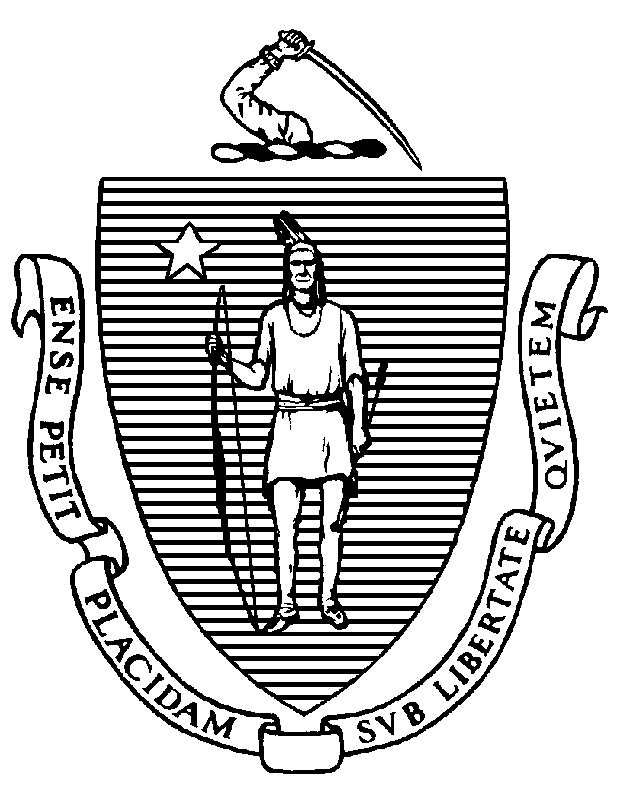 
Patients’ and Residents’ Rights
Bureau of Substance Addiction Service (BSAS) Providers shall 
guarantee the patient or resident, at a minimum, the following rights:
 Personal Safety: freedom from physical and psychological abuse; freedom from strip searches and body cavity searches; control over bodily appearance; provided, however, on program premises, theprogram may prohibit attire and personal decoration which interfere with treatment;Records:access to the patient or resident record in the presence of the administrator ordesignee, unless there is a determination that access to parts of the record could cause harm to the patient or resident;the right to challenge information in the patient or resident record by inserting astatement of clarification or letter of correction signed by both the clinician and the patient or resident;the right to obtain a copy of the patient's or resident's records the right to have the confidentiality of the patient 
or resident records secured Treatment and Consent:the right to terminate treatment at any time, 
except in the case of an individual committed to treatment under M.G.L. c. 123, § 35; freedom from coercion;treatment provided on a nondiscriminatory basis;treatment in a manner sensitive to individual needs and which promotes dignity and self-respectFees:full disclosure regarding fee charged and, in residential rehabilitation programs, any patient or resident benefits to be contributed;Grievance: the right to grieve actions or decisions of the Licensed or Approved Provider regarding the patient's or resident's treatment;the right to contact the Department, including the BSAS Complaint Line 617-624-5171Personal Beliefs and Spirituality: freedom to practice religious faith; the right to request a referral to a facility that provides treatment in a manner to which the patient or resident has no religious objection;Screening for Substances:drug screens conducted in a manner that preserves the patient's or resident's dignityand, when the drug screen is by urine sample, accommodate any medically confirmed inability to give urine by providing an alternate effective means of screening such as an oral swabAnti-DiscriminationYou are entitled to services regardless of your primary language, cultural background, race, and or ethnicityInterpreter services should be accessible through the program at no costLegal  Advocacy:You have the right to access legal representation and communicate with your attorney while in treatment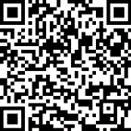 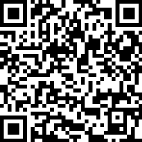 